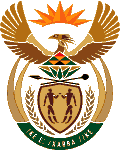 MINISTRY OF ENERGYREPUBLIC OF SOUTH AFRICAPRIVATE BAG x 96, PRETORIA, 0001, Tel (012) 406 7658PRIVATE BAG x 9111, CAPE TOWN, 8000 (021) 469 6412, Fax (021) 465 5980Enquiries: Malusi.ndlovu@energy.gov.za	Memorandum from the Parliamentary OfficeNational Assembly : 29332933.	Mr P van Dalen (DA) to ask the Minister of Energy:With reference to the solar water heating contracting model mentioned in her department’s Annual Performance Plan for the first quarter of 2015-16 financial year, (a) did Cabinet approve the specified model and (b) what are the exact details of the specified model? NW3437EReplyYes. Cabinet approved the new model for Solar Water Heaters on 24 June 2015. An Inter-Ministerial Committee on Energy will finalise the model.